H. AYUNTAMIENTO CONSTITUCIONAL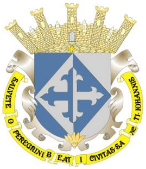 SAN JUAN DE LOS LAGOS, JALISCO, 2015-2018ORDEN DEL DIASESION  13  ORDINARIA DE AYUNTAMIENTO 27  DE  JULIO  DEL AÑO 2017Hora de inicio: 10:00 a.m.Lugar de reunión: Sala de Sesiones del Palacio Municipal.I.- LISTA DE ASISTENCIA Y DECLARATORIA DE QUORUM LEGAL.II.- LECTURA, APROBACION Y FIRMA DEL ACTA DE LA SESION ORDINARIA NUMERO 12 DE FECHA 21 DE JULIO DEL 2017. III.- LECTURA Y APROBACION DEL ORDEN DEL DIA.-IV.- EL LIC. PABLO ESTEBAN GONZALEZ RAMIREZ, SINDICO MUNICIPAL, MEDIANTE SU OFICIO NUMERO 186/12-C/2017, DE FECHA 08 DE JUNIO DEL 2017, EMITE DICTAMEN E INFORME DE LA COMISION ENCOMENDADA EN SESION ORDINARIA DE AYUNTAMIENTO NUMERO 02, DEL DIA 26 DE ENERO DEL 2017, PUNTO VIII, EN DONDE LA C. CELIA LOPEZ MARQUEZ, SOLICITA SU APOYO PARA VERSE FAVORECIDA COMO BENEFICIARIA DE LA PENSION A CONSECUENCIA DEL FALLECIMIENTO DE SU ESPOSO EL C. JOSE GUADALUPE PACHECO RAMIREZ, EL CUAL LABORABA EN ESTE AYUNTAMIENTO CON EL PUESTO DE BARRENDERO.V.- EL LIC. PABLO ESTEBAN GONZALEZ RAMIREZ, SINDICO MUNICIPAL, MEDIANTE SU OFICIO NUMERO 187/12-C/2017, DE FECHA 08 DE JUNIO DEL 2017, EMITE DICTAMEN E INFORME DE LA COMISION ENCOMENDADA EN SESION ORDINARIA DE AYUNTAMIENTO NUMERO 06, DEL DIA 11 DE ABRIL DEL 2017, PUNTO X, EN DONDE LA C. MARIA ESPERANZA FRANCO VARGAS, SOLICITA SU APOYO PARA SER BENEFICIARIA DE LA PENSION CORRESPONDIENTE YA QUE SU DIFUNTO ESPOSO JOSE COLUNGA FRANCO, TRABAJO PARA EL AYUNTAMIENTO CON EL PUESTO DE GUARDA RASTRO EN LA DIRECCION DE RASTRO MUNICIPAL.VI.- EL DR. ANTONIO GALLARDO ALVAREZ, LA MTRA. MARCELA BECERRA VILLA Y EL DR. FLAVIO ALEJANDRO DE ANDA DE ANDA, PRESIDENTE Y VOCALES DE LA COMISION EDILICIA DE SALUBRIDAD E HIGIENE, MEDIANTE SU ESCRITO DE FECHA 18 DE JULIO DEL 2017, EMITEN DICTAMEN DE LA COMISION ENCOMENDADA EN SESION DE AYUNTAMIENTO NUMERO 11 DE FECHA 29 DE JUNIO DEL 2017, PUNTO V EN DONDE LA C. JUANA DEL ROSARIO GONZALEZ RAMIREZ, EMPLEADA DE ASEO PUBLICO, SOLICITA APOYO PARA CUBRIR LOS GASTOS MEDICOS DE UNA CIRUGIA DE FRACTURA DE CADERA, DICHOS GASTOS ASCIENDEN A LA CANTIDAD DE $30,160.00 (TREINTA MIL CIENTO SESENTA PESOS 00/100 M.N.).VII.- EL C. ALEJANDRO DE ANDA LOZANO, PRESIDENTE MUNICIPAL, MEDIANTE SU OFICIO NUMERO 285/12-C/17, DE FECHA 24 DE JULIO DEL 2017, SOLICITA SI A BIEN LO TIENEN, SU APROBACION PARA HABILITAR EL PATIO DE LA CASA DE LA CULTURA, PARA REALIZAR SESION SOLEMNE DE AYUNTAMIENTO EN LA QUE RENDIRA SU SEGUNDO INFORME DE GOBIERNO, DANDO A CONOCER EL ESTADO QUE GUARDA LA ADMINISTRACION PUBLICA MUNICIPAL A SU CARGO COMO LO ESTABLECE EL ART. 47 FRACC. VIII, DE LA LEY DE GOBIERNO Y LA ADMINISTRACION PUBLICA MUNICIPAL DEL ESTADO DE JALISCO, MISMA QUE TENDRA VERIFICATIVO EL DIA 14 DE SEPTIEMBRE DEL PRESENTE AÑO A LAS 20:00 HORAS.SOLICITUDES DE EMPLEADOS MUNICIPALES:VIII.- EL C. SERGIO GONZALEZ ATILANO, BARRENDERO EN EL DEPARTAMENTO DE ASEO PUBLICO, MEDIANTE SU ESCRITO CON FECHA DE RECIBIDO DEL 19 DE JULIO DEL AÑO EN CURSO, SOLICITA SU ANALISIS Y APROBACION SOBRE SU JUBILACION POR INVALIDEZ FISICA.IX.- EL C. RUBEN SOTO SALDAÑA, BARRENDERO EN EL DEPARTAMENTO DE ASEO PUBLICO, MEDIANTE SU ESCRITO CON FECHA DE RECIBIDO DEL 19 DE JULIO DEL AÑO EN CURSO, SOLICITA SU ANALISIS Y APROBACION SOBRE SU JUBILACION POR EDAD AVANZADA.X.- EL C. J. TRINIDAD MARTINEZ LOPEZ, VELADOR EN EL DEPARTAMENTO DE OBRAS PUBLICAS, MEDIANTE SU ESCRITO CON FECHA DE RECIBIDO DEL 19 DE JULIO DEL AÑO EN CURSO, SOLICITA SU ANALISIS Y APROBACION SOBRE SU JUBILACION POR EDAD AVANZADA.XI.- EL C. MANUEL DE LUNA SEGOVIANO, BARRENDERO EN EL DEPARTAMENTO DE ASEO PUBLICO, MEDIANTE SU ESCRITO CON FECHA DE RECIBIDO DEL 19 DE JULIO DEL AÑO EN CURSO, SOLICITA SU ANALISIS Y APROBACION SOBRE SU JUBILACION POR INVALIDEZ FISICA.XII.- EL C. JUBENTINO MUÑOZ CERNA, VELADOR EN EL DEPARTAMENTO DE RASTRO MUNICIPAL, MEDIANTE SU ESCRITO CON FECHA DE RECIBIDO DEL 20 DE JULIO DEL AÑO EN CURSO, SOLICITA SU ANALISIS Y APROBACION SOBRE SU JUBILACION POR EDAD AVANZADA Y/O INVALIDEZ FISICA.XIII.- EL C. EUSEBIO GARCIA MARQUEZ, ASIADOR EN EL DEPARTAMENTO DE ASEO PUBLICO, MEDIANTE SU ESCRITO CON FECHA DE RECIBIDO DEL 20 DE JULIO DEL AÑO EN CURSO, SOLICITA SU ANALISIS Y APROBACION SOBRE SU JUBILACION POR INVALIDEZ FISICA.XIV.- EL C. DAVID BAUTISTA RUIZ, ASEADOR EN EL DEPARTAMENTO DE ASEO PUBLICO, MEDIANTE SU ESCRITO CON FECHA DE RECIBIDO DEL 20 DE JULIO DEL AÑO EN CURSO, SOLICITA SU ANALISIS Y APROBACION SOBRE SU JUBILACION POR EDAD AVANZADA.XV.- EL C. JOSE CONCEPCION BARAJAS MUÑOZ, AUXILIAR DE MANTENIMIENTO DE VEHICULOS EN EL DEPARTAMENTO DE MANTENIMIENTO DE VEHICULOS, MEDIANTE SU ESCRITO CON FECHA DE RECIBIDO DEL 20 DE JULIO DEL AÑO EN CURSO, SOLICITA SU ANALISIS Y APROBACION SOBRE SU JUBILACION POR EDAD AVANZADA Y/O INVALIDEZ.XVI.- ASUNTOS GENERALES.-XVII.- CLAUSURA DE LA SESION.